Тренировочное задание по компетенции«Техническое моделирование»Ваша задача за 1 час выполнить следующее задание: Перенести размеры развертки по образцу (соблюдая все размеры) на свой лист бумаги формата А4. С помощью ножницы вырезать получившуюся развертку по контуру. Основную часть вырезать 2 детали.Согнуть детали развертки по контурным линиям.Склеить детали развертки, чтобы получился макет дома.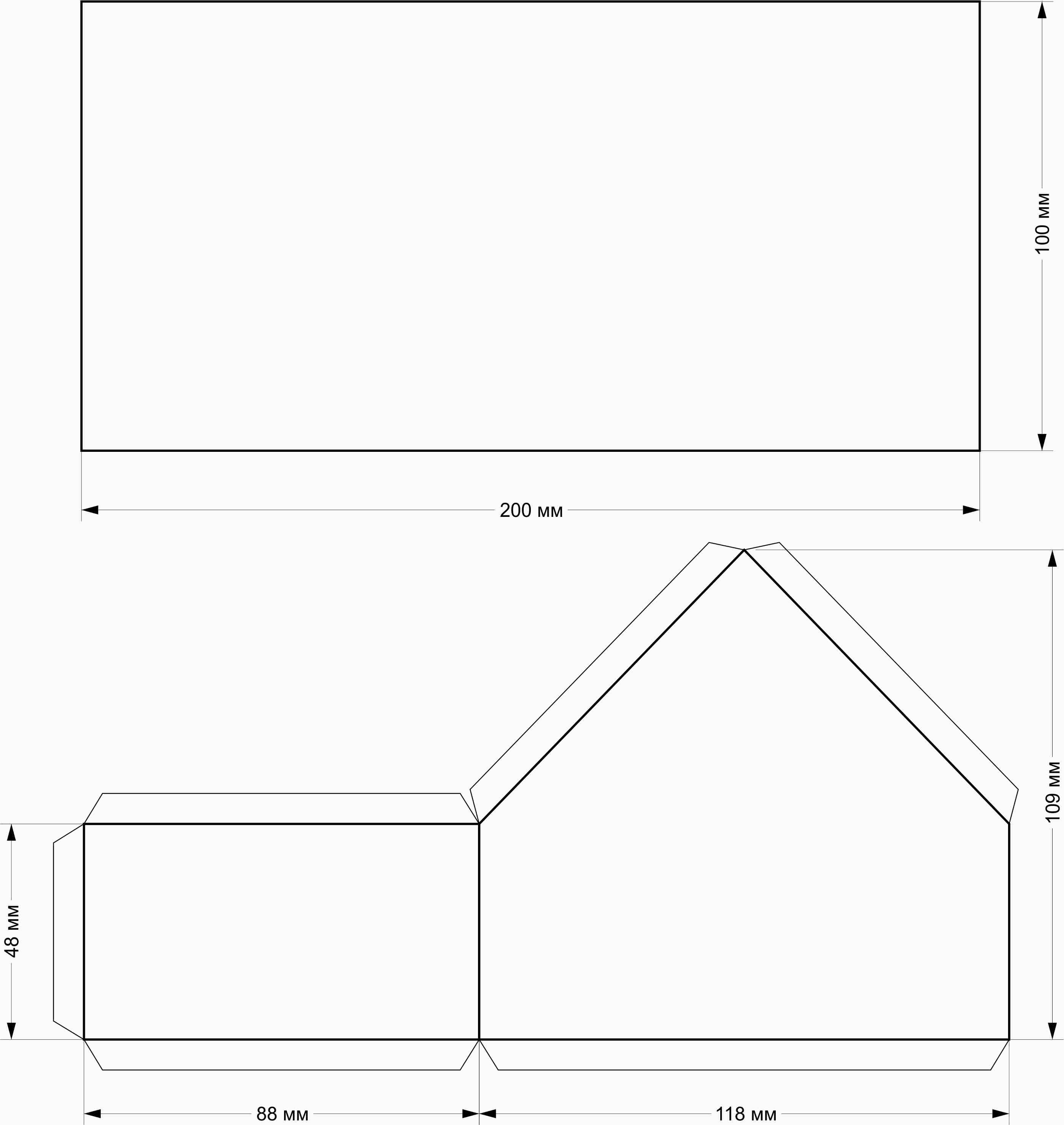 